CHARTA DES ARBEITGEBERS: 
LIEFERANT VON FERTIGBETON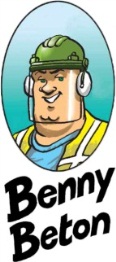 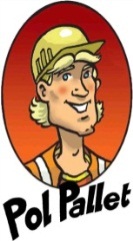 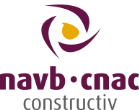 KAMPAGNE SICHERE LIEFERUNGDie Lieferung in Sicherheit von Baumaterialien ist von grosser Wichtigkeit für alle auf der Baustelle anwesenden Personen! Deswegen möchten wir Sie bitten, diese Charta für Sicherheit und Gesundheit als Lieferant von Fertigbeton zu unterzeichnen und Sie damit verbinden um in Sicherheit bei Ihrem Arbeitgeber zu arbeiten.Unterzeichnen Sie die Charta und Sie erhalten im Gegenzug:eine kostenlose Unterstützung des cnac bei der Entwicklung und der Umsetzung einer Präventionspolitik in Ihrem Unternehmendie Nennung als engagierter Lieferant von Fertigbeton auf der Kampagnen-Webseite
sicherelieferung.be > Ich engagiere mich !
(nach der Validation Ihres Inputs durch dem cnac)Info und Werbematerial: Folders, Plakate und StickersAls Lieferant von Fertigbeton engagiere ich mich Initiativen zu ergreifen, um Sicherheit und Gesundheitsschutz am Arbeitsplatz zu fördern und Initiativen auszuführen qua: 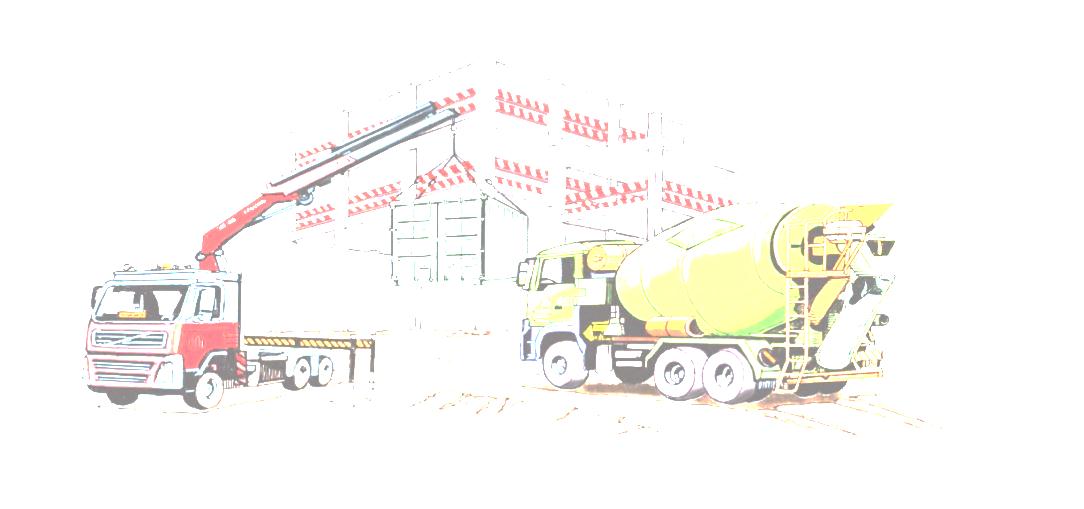 